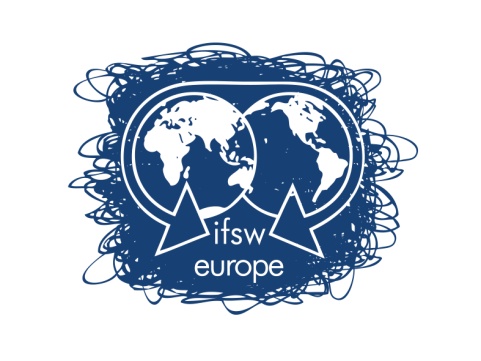 Delegates Meeting for IFSW Europe e.V.Zagreb, Croatia, 13-15 May 2016PRELIMINARY AGENDA    Friday, 13 MayFirst Day of Delegates Meeting – Time: 14.00 – 17.0014.00 - Beginning of the meeting14.00 - 15.30Welcome and FormalitiesWelcome and presentation from the Croatian Association of Social WorkersPresentations from the President of the European Association of Schools of Social Work and Presidentof the European Social Work Research Association, as invited guestsApproval of the agenda and timetableMinutes of the Delegates Meeting 2015			The Delegates Meeting held in Edinburgh, Scotland on 4-6 September 2015	Circulated 16.11.2015		To receive the minutes, consider any amendments and approveMatters arising from the minutes 	To consider any matters not otherwise on the agendaPresentation of the Executive Committee's written report for approval; report from the Executive Committee and presentation of a draft Work Programme for the coming period4.1. Presentation of Executive members’ contributions to work programme – by Executive members	4.1.1. Communication and European Social Platform, Comms – by Cristina Martins	4.1.2. The Social Work Role and Identity Project - by Salome Namicheishvili	4.1.3. The Development of Social Work in New Social Work Countries - by Salome Namicheishvili	4.1.4. Privatization of Social Work Services - by Salome Namicheishvili	4.1.5. European Network for Social ACtion (ENSACT) - by Josefine Johansson	4.1.6. Global Agenda for Social Work and Social Development – by Josefine Johansson15.30 – 16.00 Coffee Break16.00 - Beginning of the meeting16.00 – 17.00	4.1.7. Network for Social Workers in Europe working with Refugees – by Maria Rúnarsdóttir	4.1.8. Finances and Legal Body maintenance - by Brian Auslander	4.1.9. Network for Social Workers in Europe from countries living under austerity 	         measures – by Ana Isabel LimaTo report, discuss and recommend for the futureThe Croatian Association of Social Workers will host a dinner for DelegatesSaturday, 14 MaySecond Day of Delegates Meeting – Time: 09.00 – 17.0009.00 - Beginning of the meeting09.00 - 11.00Reports from internal and external representatives of IFSW Europe e.V. Council of Europe Human Rights  Ethics European Social Platform  European Anti-Poverty Network (EAPN) Fundamental Rights Platform (FRP) Europeam Organisation of Rare Diseases (EURORDIS) ENS4Care project11.00 – 11.30 Coffee Break11.30 - Beginning of the meeting11.30 – 13.00New - H2020 ProjectReport from the IFSW President and Secretary General (IFSW Global)	To receive a report 6.1. The Review of IFSW Constitution6.2. Elections and ‘Informal IFSW European meeting’ at the IFSW General Meeting in Seoul in June 2016To report and discuss13.00 – 14.30 Lunch14.30 - Beginning of the meeting14.30 - 16.307. Consideration and amendments to the Articles and Bylaws of IFSW Europe e.V.	7.1. Proposed amendments to the Articles						Circulated 13.02.2016	7.2. Amendments to the Bylaws	7.3. To consider any proposals for amendments to be voted on in 2017European ConferencesThe IFSW European Conference 2017 in Reykjavík, Iceland, 28-30 May 2017 - by Maria RúnarsdóttirAnnouncement of National Conferences Consideration of any other proposalsStatementsDelegates Meeting 2017The Delegates Meeting 2017 will be linked to the European Conference planned for Reykjavík, Iceland, in May 2017 on 26th– 28thOther proposals16.30 – 17.00 - Coffee Break17.00 - 18.30 - Socializing in IFSW Europe – Drum Circle, Branko Trajkov The IFSW Europe e.V. will host a dinner for DelegatesSunday, 15 MayFinal Day of Delegates Meeting – Time: 09.00 – 13.0009.00 - Beginning of the meeting09.00 - 11.00Final adoption of the Work Programme 2016-2017									To discuss proposals and to approve the work programme Approval of the annual accounts and the report of the auditors	 Report from the Honorary Treasurer, including the accounts for 2015										 Report from the auditor Ratification of the general and financial policies of IFSW Europe e.V.Decision on the annual membership dues (regional fees) 	Review of activities and accounts of IFSW Europe e.V.	   Appointment of an independent auditor11.00 – 11.30 Coffee Break11.30 - Beginning of the meeting11.30 – 13.00ElectionsElection of members of the Executive CommitteeTwo members are elected in even years, based on nominationsAppointment of external and internal representatives of IFSW Europe e.V.Representative of IFSW Europe e.V. for the Council of Europe – and a support team for this personAn IFSW European contact person to the Global Human Rights Commission – and a support team for this personAn IFSW European contact person for the Global Permanent Committee on Ethics – and a support team for this personIFSW Europe e.V. Election Officer. The European Elections Officer is a European appointment just for European elections within the frames of the IFSW European Delegate Meeting.IFSW Europe e.V. Representative to the European Social Platform - and a support team for this person, designated as the Social Platform TeamIFSW Europe e.V. Representative to the European Anti Poverty Network (EAPN) - and a support team for this personIFSW Europe e.V. Representative to the Fundamental Rights Platform (FRP) – and a support team for this personIFSW Europe e.V. Representative to the European Organisation of Rare Diseases (EURORDIS) - and a support team for this personIFSW Europe e.V. Representative for the H2020 Project - and a support team for this person Any other business		To consider any additional business approved by the meeting		To close the meeting13.00 Closing of the Meeting